FY21 Class SchedulesThese classes are taught at the Chaplain School, Ft. Jackson, SC (school code 805D)10/26/2020 1:50 PM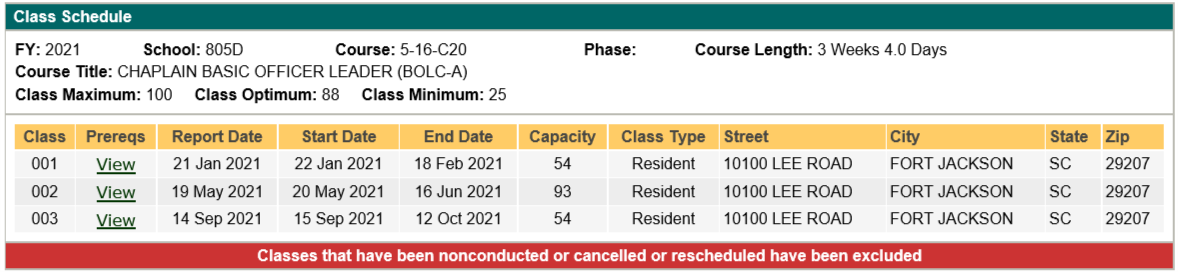 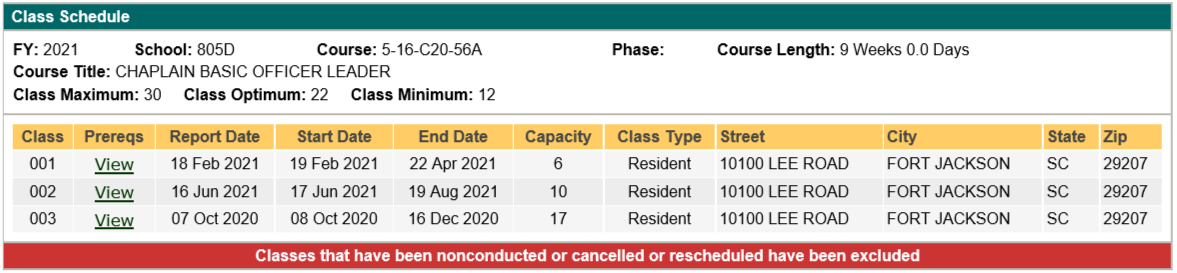 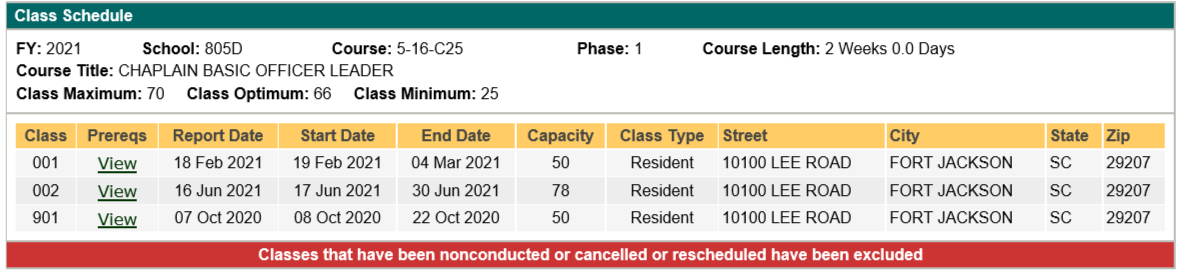 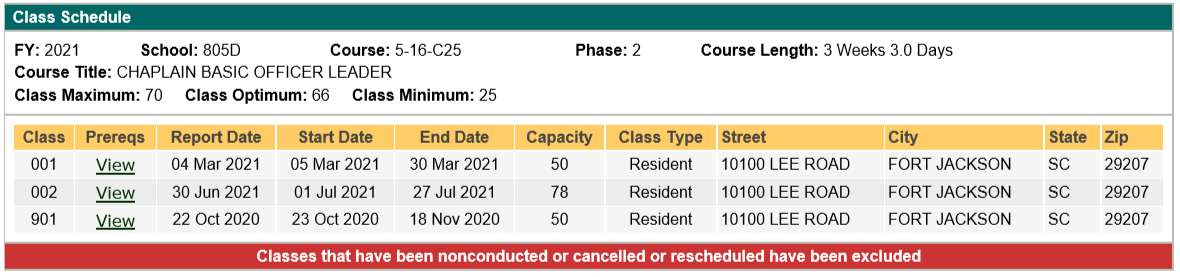 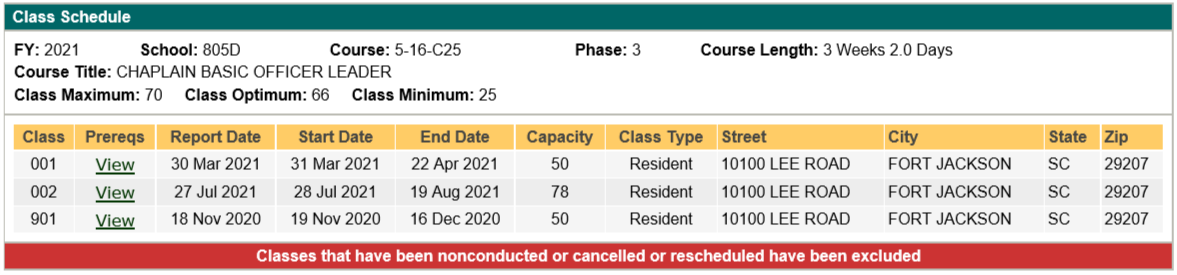 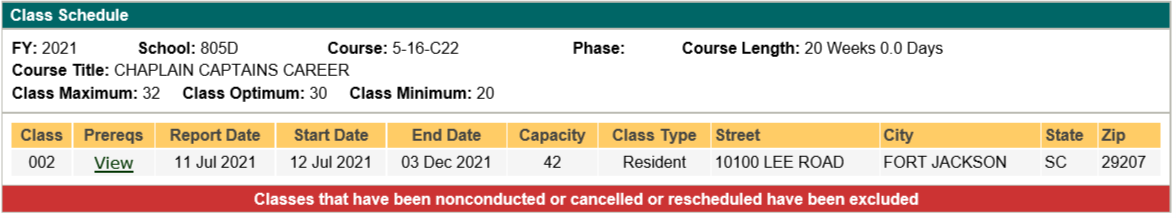 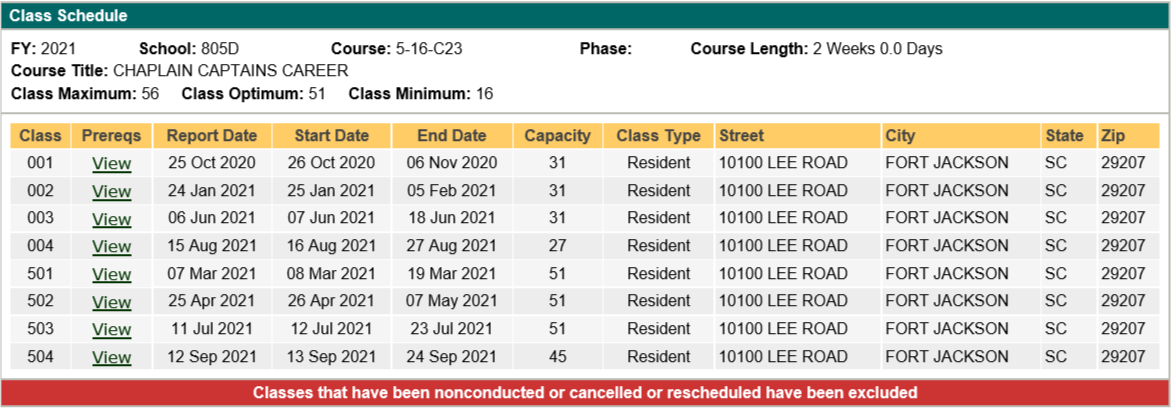 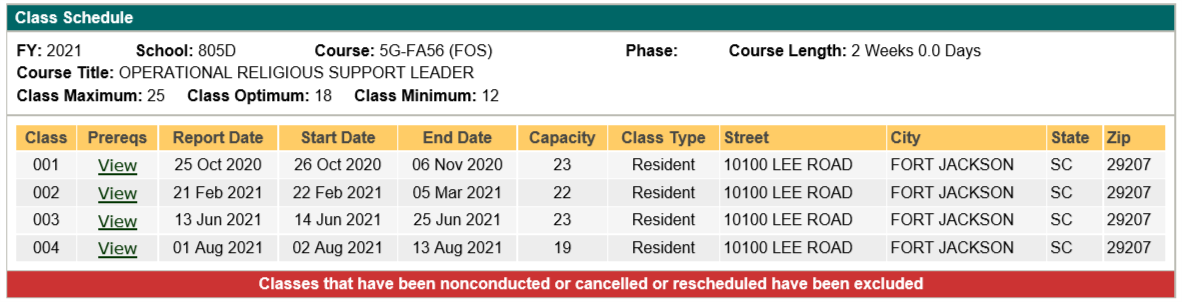 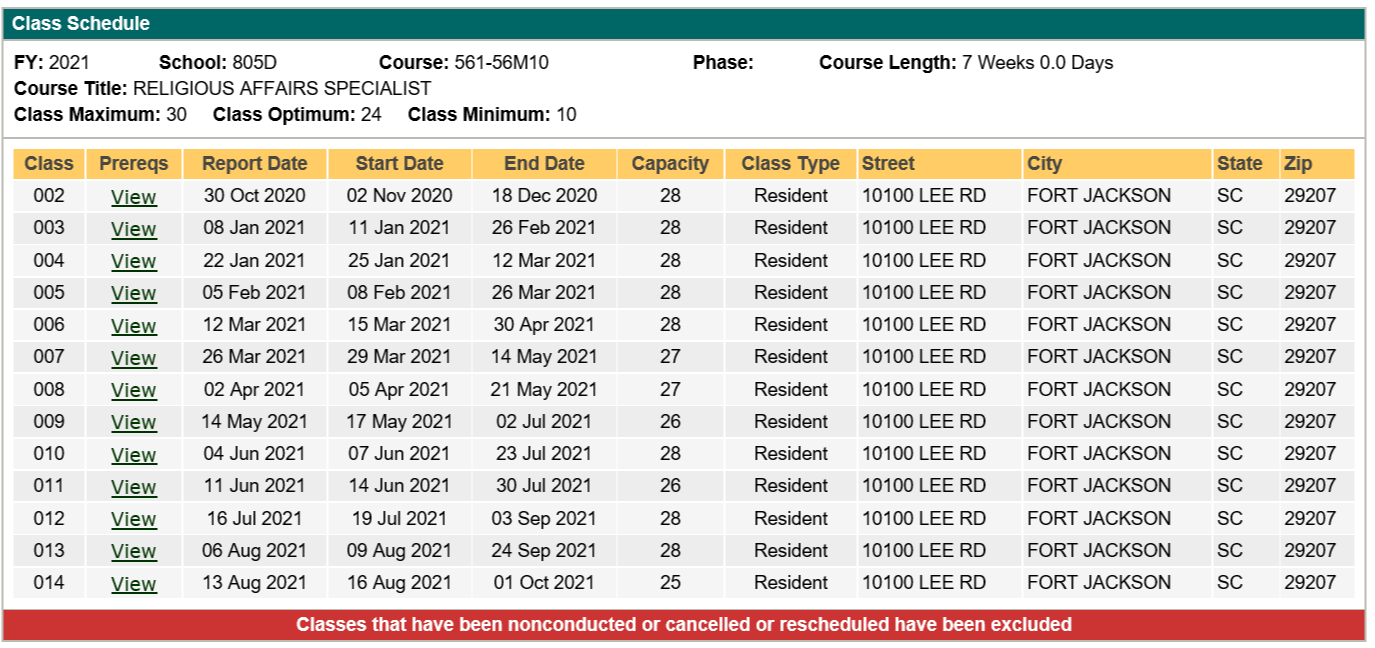 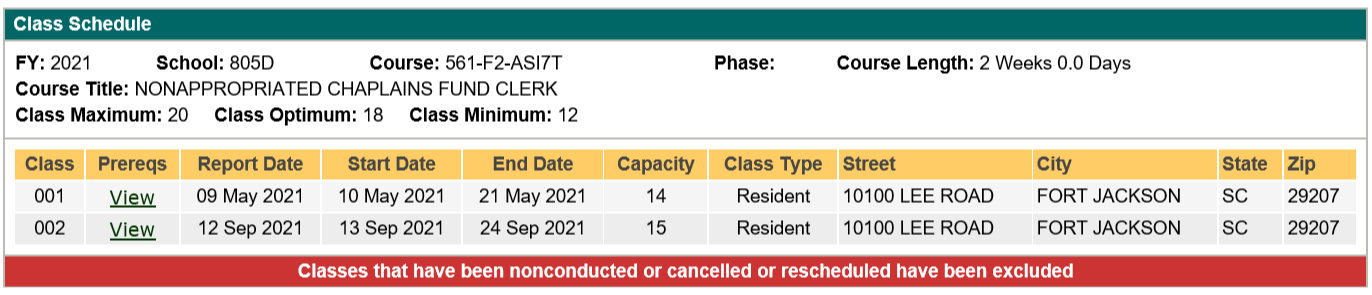 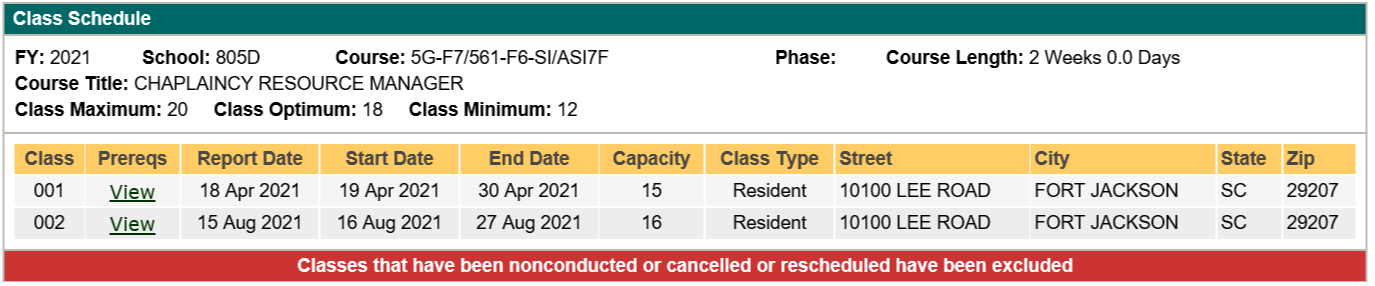 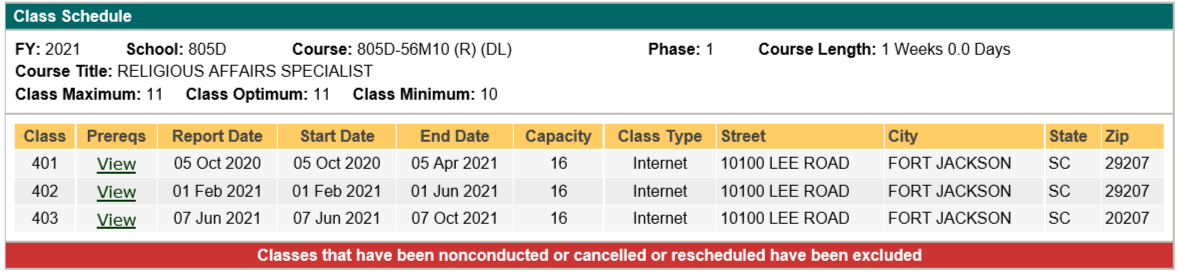 